           Festival Inter’Nature Haut-Jura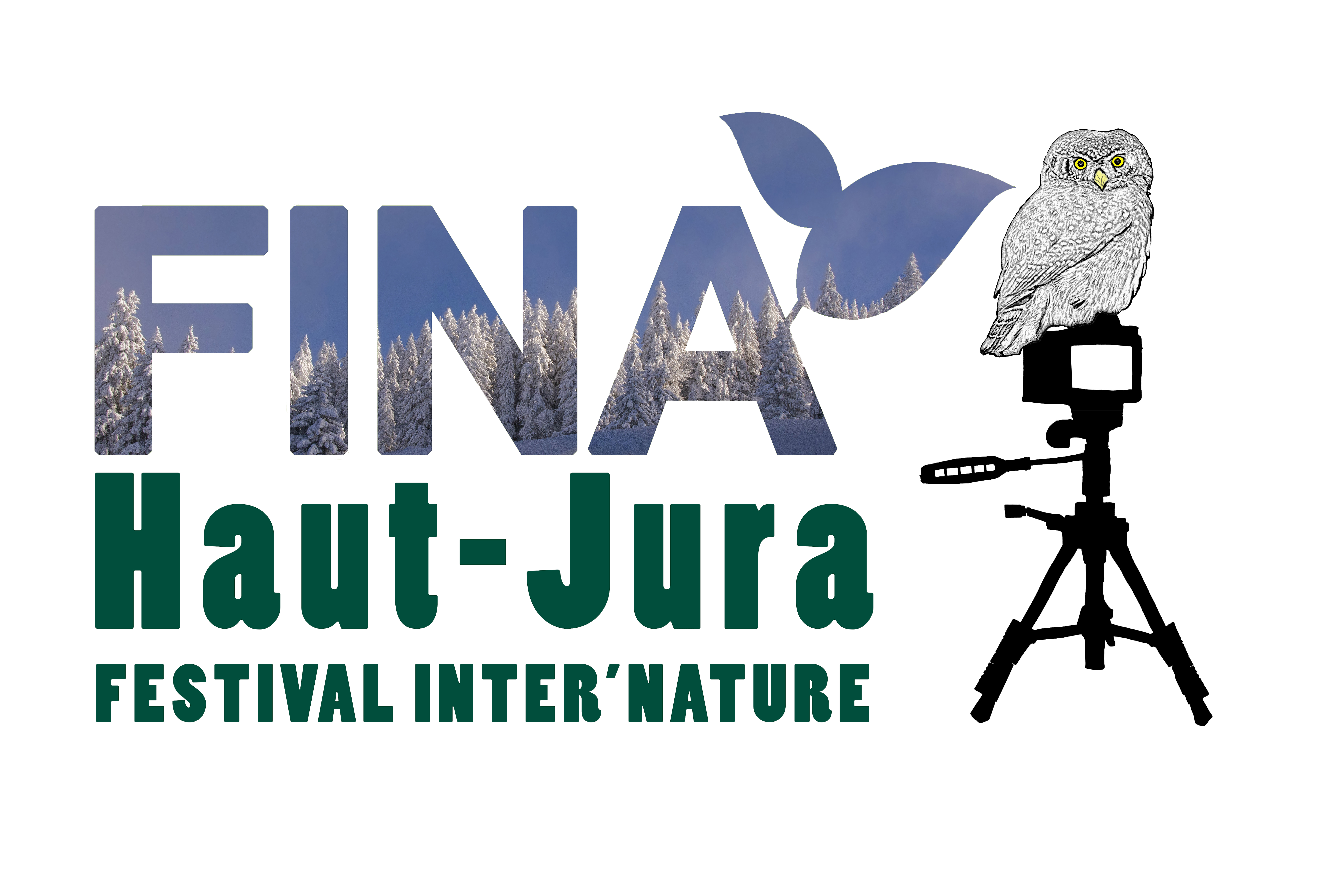            Friday 31st March, Sat. 1st and Sun. 2nd April, 2023APPLICATION FORM (until 15th September, 2022)  Surname  First Name  Street, number  Post code  City/Town  Country  Phone number  Email address  Website, Facebook, Instagram… (optional)Please select the nature of your presentation PICTURESOTHERS      Fauna         Presentation          Flora         Film          Landscape    Conférence          Other, indicateTopic / Title for the  exhibition  :Topic, duration and file format (MP4, Powerpoint etc…) :Film converted to  DCP :    YES                      NO  Acceptance (mandatory check box) I certify, that I have read and understood the conditions of participation FINA 2023 and that I agree with all    its partsI certify, that I have read and understood the conditions of participation FINA 2023 and that I agree with all    its parts     Date, Signature :